Ontwikkelplan – verslagleggingVerslag: ± 3 á 4 A4In het verslag beschrijf je de volgende onderdelen:Algemeen deelBeschrijf je onderwerp en motiveer deze keuzeWelke richting heb je gekozen voor je onderwerp?Ontwikkelplan gericht op innovatie (praktijk van de toekomst)Ontwikkelplan gericht op netwerk rond de praktijkOntwikkelplan gericht op bestuurlijke kanten van innovatie.AanleidingWelke te verwachte veranderingen in de zorg hebben aanleiding gegeven tot de keuze van je onderwerp en wat is je visie op deze verandering?Welke vaardigheden wil je ontwikkelen (meerdere antwoorden mogelijk)?Verdieping van visie en uitwerking in de praktijkOefenen van leiderschapProcesmatig werkenOverigeBeschrijf je persoonlijke leerbehoefte bij aanvang van deze opdracht en je verwachtingenGa, afhankelijk van je keuze, verder met één van de drie volgende onderdelen en sluit af met een algemene slotvraag.Ontwikkelplan gericht op innovatie in de praktijkAanleidingHoe is de situatie in de praktijk nu? Wat speelt in de praktijk?Hoe ben je (in overleg met de opleider) tot deze keuze gekomen? Doel van ontwikkelplanWat hoop je met jouw interventie te bereiken? Bij welke toekomstige ontwikkeling sluit dit plan aan?Plan van aanpakLiteratuur, gesprekken, observaties etc. Welke input heb je nodig om de behoeften/wensen/mogelijkheden in kaart te brengen? Wat is er al bekend over dit onderwerp, welke interventies bestaan er al?ResultatenWat kwam naar voren? Waar is specifiek behoefte aan? Welke interventie zou hier passen? Onderbouw je keuze.InterventieBeschrijf concreet wat het plan/interventie inhoudt. NB: het hoeft niet af te zijn. Hier gaat het erom dat duidelijk is wat de praktijk van je kan verwachten.Implementatie en evaluatieHet project hoeft op de datum van inleveren niet afgerond te zijn. Maak duidelijk wat de praktijk van je mag verwachten; bijv. door een tijdplanning.Geef aan wat eventuele kosten zijn.Beschrijf hier ook hoe en op welke termijn jouw interventie geëvalueerd kan worden. Eventuele bijlage(n)
Ontwikkelplan gericht op het netwerk rond de praktijkAanleidingMet welk netwerk heb je je in deze opdracht bezig gehouden en waarom heb je dit netwerk gekozen?Beschrijving van activiteitenWelke activiteiten (aantal vergaderingen, uitwerken plannen etc.) heb je ontplooid met dit netwerk. Wat was de doelstelling van dit netwerk?  Zijn er concrete resultaten en wat was jouw rol daarin?Beschrijf de relevantie van dit netwerk voor de toekomst van de huisartsgeneeskundige zorg op lokaal niveau. Is er sprake van innovatie?Maak, eventueel samen met je opleider, een SWOT-analyse van dit netwerk.Wat is je eindoordeel over het nut en functioneren van dit netwerk?Reflecteer op je eigen functioneren binnen dit netwerk (indien van toepassing). Ontwikkelplannen gericht op bestuurlijke kanten van innovatieBeschrijf de organisatie waarbinnen je deze opdracht hebt uitgevoerd. Wie is de opdrachtgever?Wat is de rol van dit bestuur?OrganogramWelk mandaat heeft dit bestuur?Hoe wordt de relatie met achterban vormgegeven?Waarom heb je voor deze bestuursstructuur gekozen? Beschrijf de activiteiten waaraan je in dit bestuurlijke kader hebt deelgenomen (aantal vergaderingen, voorbereiding, uitwerken plannen etc.). Voor welke zaken heb je je persoonlijk ingezet?Wat was hiervan de uitkomst? Hoe liep de besluitvorming? Weerstanden?Reflecteer op het functioneren van dit bestuur en haar rol in het kader van innovatie. Maak een SWOT-analyse.Reflecteer op je eigen rol binnen het bestuur.Algemeen slot deelWat is het resultaat? Welke doelen zijn behaald en welke niet? Hoe ging de uitvoering, wat ging goed, wat niet? Reflecteer in welke mate je leerdoelen zijn behaald. In welke mate heb je vaardigheden kunnen ontwikkelen? Hoe zou je het ontwikkelplan aanpakken met de kennis achteraf (lessons learned)?Klopt de gemiddelde tijdsinvestering van 20 uur? Grove indeling hoeveel tijd je nodig hebt gehad en waar de uren aan besteed zijn.Wat heb je geleerd van het proces? Denk hierbij aan de samenwerking, haalbaarheid van verwachtingen, bereikte veranderingen, mislukkingen, persoonlijke leerpunten.Neem in het verslag ook een reflectie op van je opleider. SWOT-analyse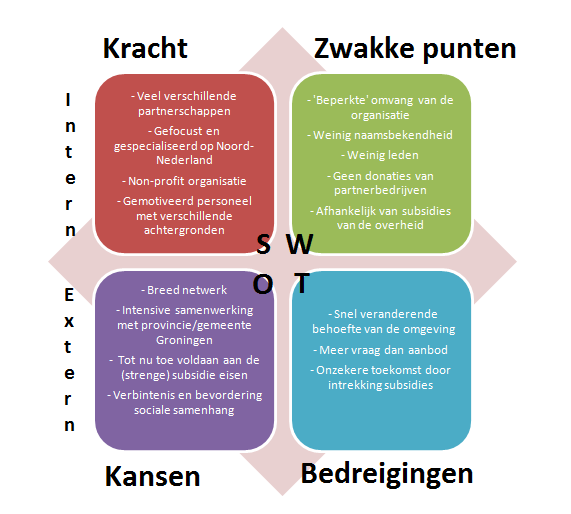 